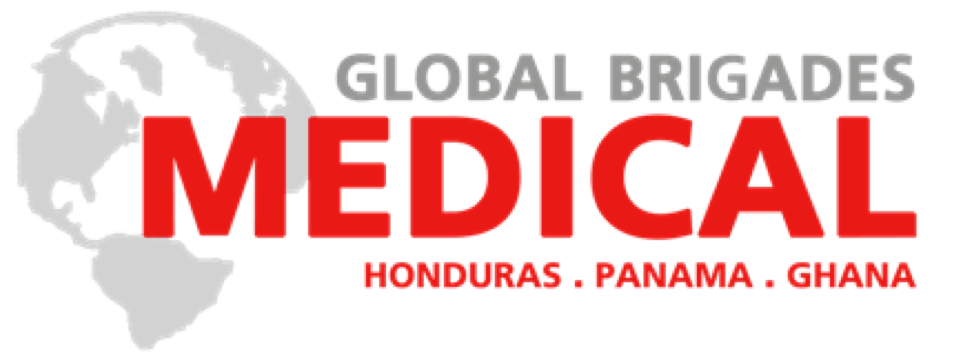 __________________________________________________________________________Global Medical Brigades Student DOs and DON’Ts***Students MUST have appropriate paperwork in order to participate in ANY station of the brigadeMinor Waiver for any student under 18 years of ageAlternative Transportation Waiver for any student using non-Global Brigades travel plans Up-to-date Immunization record for Consultation and Dental Stations**Without these completed forms, students will NOT be allowed to come on the brigade; they will immediately be sent home upon arrival to HondurasIn intake:Input patient information into Data Informatics Program (our electronic medical records system)Converse with patients (ask name,  information about where they’re from, etc.)Participate in Data InformaticsAlongside a Global Brigades coordinatorData entry is essential for proper patient careAnalysis of patient record trackingIncrease sustainability of program along with increasing quality of patient careIn triage:Provide patient care:Students may take weight, height, blood pressure, and temperature if they are properly trainedIf a nurse or other licensed healthcare provider is in triage station, students may assist him/her with glucose testingif there are only students in triage, glucose testing is performed in the consultation areathis is up to the discretion of the healthcare professional; however students may NOT be in contact with contaminated sharps at any pointConverse with patientsAsk questions regarding symptoms and pain levelsAsk about medical historyin Spanish, triage cheat sheets are provided by Global Brigades on the Wiki Student Resource SiteDialogue about patients day to day activities regarding health and quality of lifeAsk questions to health care professionals and coordinators regarding patient careLearning opportunities for students about patient careLearning opportunities in pharmacologyLearning opportunities in international healthcare practices In consultation area:Observe patient care:Alongside a licensed physician, nurse practitioner, physician’s assistant, nurse, healthcare professional student, or other healthcare professionals approved by Global BrigadesWearing proper attire (closed toe shoes and gloves/facemask when necessary for shadowing procedures)No more than 2 students observing per patient (in addition to DI student and translator when necessary)Provide patient care:Students may assist healthcare professionals with glucose testingthis is up to the discretion of the healthcare professional; however students may NOT be in contact with contaminated sharps at any pointConverse with patientsAsk questions regarding symptoms and pain levelsAsk about medical historyDialogue about patients day to day activities regarding health and quality of lifeParticipate in Data InformaticsAlongside a Global Brigades coordinatorData entry is essential for proper patient careAnalysis of patient record trackingAsk questions to healthcare professionals and coordinators regarding patient careLearning opportunities for students about patient careLearning opportunities in pharmacology Learning opportunities in international healthcare practices Pass along sterilized instruments to healthcare professionals as necessaryAlongside a licensed healthcare professionalWearing proper attireMust have proof of immunizations In Citologia:Observe patient care:Alongside Honduran physicianWearing proper attire (closed toe shoes and gloves/facemask when necessary for shadowing procedures)No more than 1 FEMALE students observing per patientConverse with patients:*this may be limited depending on how comfortable patient feelsAsk questions regarding symptoms and pain levelsAsk about medical historyDialogue about patients day to day activities regarding health and quality of lifeParticipate in Data InformaticsAlongside a Global Brigades coordinatorData entry essential for proper patient careAnalysis of patient record trackingAsk questions to healthcare professionals and coordinators regarding patient careLearning opportunities for students about patient careLearning opportunities in pharmacology Learning opportunities in international healthcare practices Pass along sterilized instruments to healthcare professionalsAlongside a licensed healthcare professionalWearing proper attireMust have proof of immunizations to be able to participate in cold sterilizationIn Dental:see Dental Brigades listIn Adult Charla:Perform educational workshopsAssist Reyes Irenes girl (GB employee)Pass out hygiene packs (toothpaste, toothbrush, soap, lotion, shampoo, etc.)Explain importance of personal hygiene and health promotion/disease preventionAsk questions to healthcare professionals and coordinators regarding patient careLearning opportunities for students about patient careLearning opportunities in pharmacology Learning opportunities in international healthcare practices In Children’s Charla:Perform educational workshopsLead Children’s Charla (see Children’s Charla builder on Wiki Student Resource site)Teach/demonstrate proper oral hygiene care, hand washing, healthy diet, etc.Ask questions to healthcare professionals and coordinators regarding patient careLearning opportunities for students about patient careLearning opportunities in pharmacology Learning opportunities in international healthcare practices In Pharmacy:Provide patient care:Fill prescriptions under supervision of Honduran pharmacist and pharmacist assistantWearing proper attire (closed toe shoes)Converse with patients:Distribute medicine to patients  under supervision of Honduran pharmacist and pharmacist assistantExplain proper usage of medicine under supervision of Honduran Pharmacist and pharmacist assistantChat with patientAsk questions to healthcare professionals and coordinators regarding patient careLearning opportunities for students about patient careLearning opportunities in pharmacology Learning opportunities in international healthcare practices In all stations/after the brigade:Provide feedback about their experienceSuggestions to improve programmingIdeas for better patient careResearch improvementsFill out and file patient paperworkAlongside a Global Brigades coordinatorData entry is essential for proper patient careif all data is not input on brigade site, students are responsible for finishing (along with coordinator) at the campusWhat students CANNOT do (applies to all stations):Handle any infected equipment from a procedure they observe:Healthcare professionals and Global Brigade Staff handles all infected equipment Administer injections/handle needles or syringesStudents may not be in ANY contact nor near needles, syringes, sharps at allStudents may NOT check blood glucose levelsDispose of needles, syringes, infected equipmentWill be handled by licensed dentist and/or Global Brigades StaffAny Global Brigades Staff will be terminated if this is not followedPhysically touch or handle any patientContact and handling of any patients will be by licensed healthcare provider and/or Global Brigades staffMake decisions regarding patient care, diagnosisWill be handled by licensed healthcare professional and/or Global Brigades Professional Health Care ProvidersMake decisions around medications distribution or prescribe medicationsWill be handled by licensed healthcare professional and/or Global Brigades Professional Health Care ProvidersContact infected toolsWill be handled by licensed dentist and/or Global Brigades Professional Health Care ProvidersPerform any procedure (stitches, wound cleaning, other common procedures seen on brigades)Will be handled by licensed dentist and/or Global Brigades Professional Health Care ProvidersTake pictures of patients without patient consentBe present in the dental station without proper attire (closed toe shoes and face mask, gloves as necessary for procedures)Students MUST:ALWAYS wear gloves during procedure shadowing on in other areas of close patient contact (i.e. dental station, triage, and citologia)Wash/Sanitize hands before and after procedure shadowingProvide proof of vaccinations via copy of immunization recordsSign waiver on Empowered.orgReport any injuries or incidences that may occur to a member of the Global Brigades StaffFor Medical School Students:4th-year students (with proper documentation and under the supervision of a Honduran physician) CAN:see patientsperform simple proceduresperform PAP smears